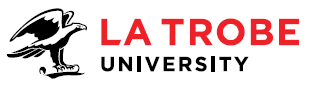 Schedule A – Terms and Conditions of Graduate Research Scholarships at La Trobe UniversitySection 1 - Background and PurposeThis Schedule outlines the terms and conditions for scholarship schemes at La Trobe University that are administered by the Board of Graduate Research. Section 2 - ScopeThe following schemes are covered by this Schedule:Research Training Program (RTP) scholarshipsRTP Fees Offset (for domestic candidates)RTP StipendRTP AllowanceLa Trobe University (LTU) scholarshipsLTU Postgraduate Research Scholarship (LTUPRS)LTU Full Fee Research Scholarship (LTUFFRS) (for international candidates) The David Myers Research ScholarshipLTU Research Equity ScholarshipScholarships funded by industry, philanthropic or other external organisations, wholly or in part with the University, except where terms and conditions of the scholarship are defined by the sponsor.Section 3 - Terms and conditionsTerms and conditions, including benefits, of schemes in section 2 are provided as follows:Research Training Program (RTP) scholarships: see Appendix 1La Trobe University (LTU) scholarshipsLTUPRS: see Appendix 2LTUFFRS: see Appendix 3The David Myers Research Scholarship: see Appendix 4LTU Research Equity Scholarship: terms and conditions of this scheme are covered by the LTUPRS (Appendix 2), and additional eligibility requirements are detailed in the Graduate Research Scholarships PolicyScholarships funded by industry, philanthropic or other external organisations, wholly or in part with the University: terms and conditions will be covered by the LTUPRS (Appendix 2), but additional provisions or variations relating to industry, professional practice or other activities determined by the external funding body may apply. These will be provided to successful applicants and must be agreed to by the applicant in accepting the scholarship. Candidates will normally be required to sign an agreement with La Trobe University regarding intellectual property, where industry, philanthropic or other external organisations are involved.Additional terms and conditions common to all schemes are provided below.Period of support – part-time studiesScholarships are normally only made available to candidates who enrol full-time. With the approval of the Dean of Graduate Studies, under circumstances outlined in the terms and conditions of specific schemes, candidates may be able to receive a scholarship while enrolled part-time. For candidates with approval to enrol part-time, the period of scholarship support is double that for full-time candidates. Part-time candidates have the same paid and unpaid leave entitlements as full-time candidates.Enrichment activitiesWhere a scholarship holder undertakes an optional industry placement, research internship, or professional practice activities these will normally occur concurrently with their studies, and therefore have no effect on the duration of their scholarship or stipend payments. Where an internship or placement includes a separate payment, this must comply with the terms and conditions of the scholarship holder’s current award as described in the Appendices below. Impact on scholarship of variations to candidatureChanges in fields of educationThe value of an RTP Fees Offset depends on whether the candidate’s field of education is classified as high-cost or low-cost.A candidate’s field of education is determined by their School at the time of application for candidature.Where a candidate makes a change to their study program after enrolment that results in a change to their field of education, the value of their RTP Fees Offset may change depending on the cost category of the new field of education.Candidates will be notified in writing if a change in the value of their RTP Fees Offset occurs.Transferring to or from another universityScholarships are not transferrable between higher education providers.Candidates in receipt of a RTP Fees Offset or RTP Stipend scholarship at La Trobe University who seek to transfer from La Trobe to enrol in a higher degree by research at another higher education provider should seek confirmation from the new higher education provider about their eligibility to apply for a scholarship at that institution during the remaining tenure of their degree.Appendix 1: Conditions of the Australian Government Research Training Program (RTP) Scholarship 2017PURPOSE OF THE RTP SCHOLARSHIPThe RTP scholarship assists the participation of Australian postgraduate candidates in research training programs, by enabling persons of exceptional research potential to undertake higher degrees by research.From January 1, 2017, the RTP replaces the scholarship provisions under the former Research Training Scheme (RTS).  The Department of Education and Training has prepared frequently asked questions for scholars which are available on its website: http://www.education.gov.au/research-training-program-frequently-asked-questions-students.The RTP provides three scholarship programs that may be awarded separately:RTP StipendRTP Fees Offset*RTP Allowance*** Paid to the University from the Australian Government on the candidate’s behalf.** Paid to RTP Stipend holders to assist with costs associated with production of publications, including research theses and other examinable artefacts, and relocation to undertake the degree.For the purposes of this document the following definitions apply:RTP Scholarship holder – any higher degree by research candidate who is receiving any support under the RTP (Fees Offset, Stipend and/or allowance)RTP Stipend holder – any higher degree by research candidate who is receiving an RTP Stipend.ADMINISTRATION OF THE RTP SCHOLARSHIPThe conditions governing the RTP at this University will be determined by the Board of Graduate Research (BGR), a sub-committee of the Research and Graduate Studies Committee (RGSC). The Chair of either Committee may make executive decisions on behalf of the corresponding Committee.The RTP scholarship program is administered by the Graduate Research School and all enquiries should be directed to the School (GRSScholarships@latrobe.edu.au).The University will be fair and equitable in the use of its discretionary powers in relation to this scholarship program.ELIGIBILITY TO TAKE UP AN RTP SCHOLARSHIPTo be eligible to take up an RTP Stipend, RTP Allowance or RTP Fees Offset at La Trobe University a person must:have completed at least four years of tertiary studies or equivalentbe enrolled in a Master’s by Research or doctoral research degree at this Universitybe an Australian citizen, a New Zealand citizen, an Australian permanent resident, or be a candidate in receipt of an International Postgraduate Research Scholarship (IPRS) awarded prior to January 1, 2017.not be receiving a scholarship for which course tuition is a component under any other scholarship program to which the Australian Government makes a substantial contributionnot be undertaking candidature externally unless by approval of the Dean of Graduate Studies.To be eligible to take up an RTP Stipend or RTP Allowance at La Trobe University a person additionally must:have completed at least four years of tertiary studies or equivalent, achieved at a level of first-class honours or equivalentbe enrolled in a full-time capacity at this University, or have approval from the Dean of Graduate Studies to hold an RTP Stipend on a part-time basisnot be receiving equivalent support providing a benefit greater than 75 per cent of the RTP stipend rate, excluding income unrelated to the course of study or income received for the course of study but not for the purposes of supporting general living costs.PART-TIME RTP SCHOLARSHIPCandidates enrolled on a part-time basis are eligible for a RTP Fees Offset scholarship.Candidates in the following circumstances may be permitted to hold an RTP Stipend on a part-time basis with the approval of the Dean of Graduate Studies:those with responsibilities for a pre-school child, or care responsibilities for school aged children as a sole parent with limited access to outside support; those with carer responsibilities for an invalid or disabled spouse, child or parent; orthose with a medical condition including a disability (supported by Medical Certificate) which limits their capacity to undertake full-time study. Part-time RTP scholarship holders are subject to the same restrictions on employment as full-time RTP scholarship holders, as described in section 7.Part-time RTP scholars may revert to full-time study at any time, with the permission of the Dean of Graduate Studies.COMMENCEMENT AND DURATION OF AN RTP SCHOLARSHIPThe RTP scholarship holder will normally commence studies no later than 31 March in the year for which the scholarship is offered. The RTP scholarship holder may request an extension beyond this date due to exceptional circumstances, which must be approved by the Dean of Graduate Studies.The University reserves the right to withdraw the offer of an RTP scholarship if an applicant does not respond to the offer by the date specified in the letter of offer, or does not commence studies by the allowed date.The RTP duration applies from the date of commencement. A full-time RTP Fees Offset may be held for a maximum of two years for a Master’s by Research degree, and four years for a doctoral research degree (full time equivalent). The University reserves the right to charge candidates up to the equivalent current value of the RTP Fees Offset for any periods of candidature held beyond the maximum period of RTP support.The maximum full-time periods of support for a RTP Stipend are:Three years and six months for a Doctoral research degree, which includes a six-month extension where the studies have been delayed due to circumstances beyond the candidate's control and related to the program of study and/or research rather than personal circumstances;24 months for a Master’s by Research degree.A candidate’s maximum period of RTP support is based on the higher degree by research course commencement date, which may have occurred at La Trobe University or another higher education provider and may or may not have been supported through the RTP.Periods of study already undertaken towards the degree prior to the commencement of the RTP scholarship, either while enrolled at La Trobe University or another higher education provider, will be deducted from the maximum period of tenure.  Such deductions will be on a one to one basis for every day of full-time candidature, or half the period for part-time candidature.An RTP Scholarship holder who enrols for doctoral candidature prior to submitting a thesis for a Master’s by Research degree, can use the balance of the RTP not taken up in the Master’s by Research degree towards the doctoral candidature, provided that there is no interval between the Master’s by Research and doctoral candidature, or that such an interval is covered by suspension of the RTP through a Leave of Absence or withdrawal from the Master’s by Research degree.An RTP Scholarship holder who transfers to a Master’s by Research degree prior to submitting a thesis for a doctoral degree will be subject to the maximum period of support for the Master’s by Research degree calculated from their original course commencement date. If the scholarship holder has been enrolled for more than the maximum period of support, they will not be eligible for further stipend payments, and the University reserves the right to charge candidates up to the equivalent current value of the RTP Fees Offset for any periods of candidature held beyond the maximum period of support. If the scholarship holder transfers within the maximum period of support, they can use the balance of the scholarship not taken up in the doctoral degree the towards the Master’s by Research, provided that there is no interval between the doctoral candidature and the Master’s by Research, or that such an interval is covered by suspension of the RTP through a Leave of Absence or withdrawal from the doctoral degree.RTP SCHOLARSHIP BENEFITSRTP Fees Offsets are paid directly to the University by the Australian Government on behalf of the holder to partially offset costs to the University for tuition and support of the studies undertaken by the RTP Scholarship holder. The full-time RTP Fees Offset rate is $24,515 and $10,432 per annum for high-cost and low-cost higher degrees by research respectively, and is subject to variation in later years based upon actual higher degree by research expenditure.RTP Stipends are provided to support the general living costs of the holder. An RTP stipend of $26,682 per annum will be paid on a fortnightly basis by the University directly into a bank account in the name of the RTP Stipend holder.  Full-time stipend payments are indexed annually and are currently tax-exempt.For candidates supported by an RTP scholarship on a part-time basis, the RTP Fees Offset and RTP Stipend rates are one half of the full-time equivalent. RTP Stipends held on a part-time basis are not tax exempt and holders are advised to check their tax liability.RTP Allowances are paid to RTP Stipend holders to support costs associated with production of publications, including research theses and other examinable artefacts, and relocation to undertake the degree. An allowance of up to $430 for Master’s by Research candidates and $850 for doctoral research candidates is payable after submission of the thesis for the corresponding degree. Payments will be made on receipt of original receipts from the persons who provided the services or goods, showing the service or goods provided and name of the provider, the date of issue of the receipt and amount paid by the award holder. The allowance must be claimed within twelve (12) months of the date of submission of the thesis and no more than two (2) years after termination of the stipend. The RTP Allowance cannot be used for costs associated with the purchase of computer equipment or software.  An RTP Stipend holder relocating their place of residence from overseas, interstate, or regional Victoria to take up the award, or on approved transfer, is entitled to receive:a travel allowance up to the equivalent of the economy/student airfare for the candidate, spouse and dependants to the new city or AU$800 each for the candidate and spouse, and up to AU$500 each for up to five (5) dependent children, whichever is the lesser amount, and removal expenses of up to $540 per adult and $280 per child up to a maximum of $1550.  Where a candidate elects to travel by car, a per kilometre allowance as determined by La Trobe University up to equivalent airfare costs is payable.  Award holders cannot claim for accommodation or meal costs if they elect to travel by car.  Signed and dated receipts are required for any expenses claimed. The allowance must be claimed within twelve months of the date of commencement of the degree.ADDITIONAL EMPLOYMENTRTP Stipend holders may supplement the stipend by undertaking paid part-time employment to a maximum of 240 hours a year during normal working hours (i.e. Monday to Friday between 9am and 5pm).  No more than eight hours employment a week will be permitted. International students who are RTP Stipend holders may undertake work unrelated to their course consistent with the conditions of their visa and are subject to the same rules as outlined above.Part-time employment must not interfere with the RTP Stipend holder's study program.An RTP Scholarship holder will not be required to undertake employment whether as a tutor, a demonstrator or in any other capacity.PAID LEAVE FOR RTP STIPEND HOLDERS An RTP Stipend holder is expected to continue a program of study and research during the period of enrolment in the degree but is entitled to specified paid leave. Leave is accrued over the life of the stipend but forfeited when the RTP Stipend is terminated. Applications for leave should be made according to graduate research procedures.The base leave entitlements below do not extend the total period of support provided by the stipend: twenty working days paid recreation leave for each year of the stipend ten working days paid sick leave for each year of the stipend. Applications for paid sick leave for periods longer than three days must be accompanied by a medical certificate, signed and dated by a registered medical practitioner.Sick leave entitlements (including additional sick leave described below) may also be used to cover leave for candidates with family caring responsibilities.The maximum period of support for a RTP Stipend holder is increased by any of the following types of paid leave, if approved by the University:Additional paid sick leave of up to a total of twelve (12) weeks for medically substantiated periods of illness for the RTP Stipend holder or family member lasting longer than ten days.A maximum of sixty (60) working days paid parental or adoption leave within the tenure of the RTP for Australian citizens or permanent residents who have held their RTP Stipend for twelve months, where they are the primary carer of their new-born child or of a newly adopted child under 16 years of age. Applications must be accompanied by a medical certificate or evidence of the date of adoption. Unpaid parental or adoption leave for the primary carer may be accessed through the University’s relevant procedures for applying for Leave of Absence during candidature. International candidates should check with La Trobe International office regarding leave provisions while on a visa.A maximum of five (5) days paid parenting leave within the tenure of the RTP for Australian citizens or permanent residents who have held their RTP Stipend for twelve months, and who are partners of primary carers of a newly born or adopted child. Applications must be accompanied by a medical certificate or evidence of the date of adoption. Such leave shall be taken within the period commencing in the week prior to the expected date of the birth or adoption of the child and concluding six (6) weeks after the birth or adoption of the child.Any period of parental or partner leave will not diminish a candidate’s entitlements to other forms of leave.UNPAID LEAVE FOR ALL RTP HOLDERS – LEAVE OF ABSENCEAll RTP Scholarship holders are entitled to suspend their RTP support through applying for a Leave of Absence according to the provisions in the graduate research policies and procedures.Candidates may not undertake research during a Leave of Absence. Periods of study undertaken towards the degree during a Leave of Absence will be deducted from the maximum period of RTP scholarship tenure.The period of tenure of an RTP scholarship will not be reduced when an RTP Scholarship holder suspends both candidature and the RTP scholarship for the permitted period.Candidates are not normally permitted to suspend a scholarship to undertake another degree and applications to do so must be approved by the Dean of Graduate Studies. CANDIDATURE AND PROGRESS REQUIREMENTSAll RTP Scholarship holders, including those in receipt of RTP Fee Offset only, and those receiving RTP Fee Offset and Stipend scholarships, are required to comply with the requirements of La Trobe University policies and procedures, in particular graduate research policies, as may be amended from time to time.Requirements for candidature, and for seeking approvals for any variations to candidature, are outlined in relevant policies and procedures. In particular all RTP Scholarship holders are required to maintain regular interaction with their supervisory team.All RTP Scholarship holders are required to demonstrate progress throughout their higher degree by research through the submission of regular progress reports and any other requirements as outlined in relevant policies and procedures.TERMINATIONAn RTP Scholarship will be terminated upon submission of the thesis or at the end of the RTP support period, whichever is sooner.An RTP scholarship will be terminated before the completion of the period of tenure if after due inquiry the Board of Graduate Research concludes that the scholarship holder:has not met the eligibility criteriahas had their candidature terminated as a result of unsatisfactory progressis not carrying out their course of study in accordance with the RTP and no suitable alternative arrangements can be made for continuation of the degree, or did not resume study at the conclusion of a Leave of Absence, and has not made arrangements to extend that Leave of Absence.An RTP scholarship will be terminated if it is determined that the scholarship holder is guilty of serious research or general misconduct, including providing false or misleading information in relation to the RTP.An RTP scholarship will be terminated on the death, incapacity, or withdrawal of the holder.An RTP scholarship will be terminated if the candidate ceases to be a full-time candidate and when approval to maintain the scholarship at part-time load has not been obtained.An RTP scholarship will be terminated if the RTP scholarship holder accepts another equivalent scholarship or salary to undertake their research higher degree providing a benefit greater than 75 per cent of the base RTP stipend.An RTP scholarship that has been terminated cannot be reactivated unless the termination occurred in error.RELINQUISHMENT OF THE RTP SCHOLARSHIPScholars are expected to give at least ten (10) working day notice of intention to relinquish the RTP scholarship.SCHOLARSHIP OVERPAYMENT In the event the University makes an overpayment of an RTP Stipend and or Allowance, the RTP holder is required to repay any of the above overpayments within thirty (30) calendar days of being requested to do so by the University. RTP overpayments are viewed as financial obligations by the University and failure to repay may result in sanctions being placed on the candidate’s enrolment.RIGHT OF APPEALRTP Scholarship holders may request the Board of Graduate Research at any time to review its decision on any matter relating to the Board’s discretionary powers. Where such decision arises from a separate decision made under a statute or policy of the University the appeal provisions under that instrument should be concluded prior to a request for a review of the decision in relation to the RTP scholarship. Requests to review a decision in relation to an RTP scholarship must be made in writing within twenty (20) working days of the outcome of any appeal conducted under Section 14.1 or from the date of receipt of the written communication from the Board of Graduate Research, where no prior appeal has been made, setting out the reasons in full.In any appeal members of the Board who were not involved in the original decision will hear the appeal.RTP Scholarship holders not satisfied with the outcome of any appeals held under Sections 14.1 – 14.3 may seek a review from the University Ombudsman.SPECIFIC OBLIGATIONS OF THE RTP HOLDERAn RTP Scholarship holder will diligently and to the best of their ability work towards the successful completion of the degree within the period of the RTP.RTP Scholarship holders will abide by the National Health and Medical Research Council (NHMRC) codes on human and animal experimentation, guidelines established by the Recombinant DNA Monitoring Committee of the Australian Government and rulings of the Safety and Ethics committees of the University.By accepting an RTP offer, an RTP Scholarship holder agrees to abide by all the statutes, regulations, policies and guidelines of the University governing their candidature, including academic progress requirements and disciplinary provisions. It is the RTP Scholarship holder’s responsibility to familiarise themselves with these documents.  A summary of the most relevant documents is listed in Appendix 5.ACKNOWLEDGMENT OF AN RTP SCHOLARSHIPRTP Scholarship holders are required to acknowledge the Commonwealth’s contribution of a RTP Scholarship in any published materials related to the higher degree by research. This relates to any time, both during and after completion of the higher degree by research, and includes items such as books, articles, newsletters or other literary or artistic works. The RTP scholarship holder must acknowledge receipt of this support using the exact phrase:This work was supported by an Australian Government Research Training Program Scholarship. Appendix 2: Conditions of the La Trobe University Postgraduate Research Scholarship 2017PURPOSE OF THE LA TROBE UNIVERSITY POSTGRADUATE RESEARCH SCHOLARSHIPThe La Trobe University Postgraduate Research Scholarship (LTUPRS) is made available to provide financial assistance to eligible doctoral research and Master’s by Research candidates of exceptional research promise to undertake a higher degree by research.An LTUPRS may be held in conjunction with either an Australian Government Research Training Program Fees Offset (RTP Fees Offset) or a La Trobe University Full Fee Research Scholarship (LTUFFRS) which may be separately awarded to cover the cost of tuition fees at the University. ADMINISTRATION OF AN LTUPRSThe conditions governing the LTUPRS at this University will be determined by the Board of Graduate Research (BGR), a sub-committee of the Research and Graduate Studies Committee (RGSC). The Chair of either Committee may make executive decisions on behalf of the corresponding Committee.The LTUPRS program is administered by the Graduate Research School and all enquiries should be directed to the School (GRSScholarships@latrobe.edu.au).The University will be fair and equitable in the use of its discretionary powers in relation to this scholarship program.ELIGIBILITY TO TAKE UP AN LTUPRSTo be eligible to take up an LTUPRS stipend a person must:have completed at least four years of tertiary studies or equivalent, achieved at a level of first-class honours or equivalentbe enrolled full-time in a Master’s by Research or doctoral research degree at this University, or have approval from the Dean of Graduate Studies to hold a LTUPRS on a part-time basisnot be undertaking candidature externally unless by approval of the Dean of Graduate Studiesnot be receiving equivalent support providing a benefit greater than 75 per cent of the stipend rate, excluding income unrelated to the course of study or income received for the course of study but not for the purposes of supporting general living costsnot have completed already a degree at the same level as the proposed candidature, or at a higher levelnot have held an LTUPRS previously for more than six (6) months.INTERNATIONAL CANDIDATES ON A VISAInternational candidates should be aware that conditions of their visa may place constraints on some variations to candidature, including the ability to enrol part-time or to take Leave of Absence. International candidates should check with La Trobe International office regarding significant changes to their candidature while on a visa.The University is required to report to the Department of Immigration and Border Protection where international candidates on a visa require a Leave of Absence longer than 20 working days (see Sections 9 and 10) . Depending on the circumstances, this may result in the cancellation of the candidate’s Confirmation of Enrolment and visa. Candidates in this situation are advised to consult with La Trobe International.PART-TIME LTUPRSDomestic candidates in the following circumstances may be permitted to hold an LTUPRS on a part-time basis with the approval of the Dean of Graduate Studies:those with responsibilities for a pre-school child, or care responsibilities for school aged children as a sole parent with limited access to outside support; those with carer responsibilities for an invalid or disabled spouse, child or parent; orthose with a medical condition including a disability (supported by Medical Certificate) which limits their capacity to undertake full-time study. Part-time LTUPRS holders are subject to the same restrictions on employment as full-time LTUPRS holders, as described in section 8.Part-time LTUPRS holders may revert to full-time study at any time, with the permission of the Dean of Graduate Studies.COMMENCEMENT AND DURATION OF AN LTUPRSThe LTUPRS holder will normally commence studies no later than 31 March in the year for which the scholarship is offered. The LTUPRS holder may request an extension beyond this date due to exceptional circumstances, which must be approved by the Dean of Graduate Studies.The University reserves the right to withdraw the offer of an LTUPRS if an applicant does not respond to the offer by the date specified in the letter of offer, or does not commence studies by the allowed date.The LTUPRS duration applies from the date of commencement. The maximum full-time periods of support for the LTUPRS are:Three years and six months for a Doctoral research degree, which includes a six-month extension where the studies have been delayed due to circumstances beyond the candidate's control and related to the program of study and/or research rather than personal circumstances;24 months for a Master’s by Research degree.A candidate’s maximum period of LTUPRS is based on the higher degree by research course commencement date, which may have occurred at La Trobe University or another higher education provider.Periods of study already undertaken towards the degree prior to the commencement of the LTUPRS, either while enrolled at La Trobe University or another higher education provider, will be deducted from the maximum period of tenure.  Such deductions will be on a one to one basis for every day of full-time candidature, or half the period for part-time candidature.An LTUPRS holder who enrols for doctoral candidature prior to submitting a thesis for a Master’s by Research degree, can use the balance of the LTUPRS not taken up in the Master’s by Research degree towards the doctoral candidature, provided that there is no interval between the Master’s by Research and doctoral candidature, or that such an interval is covered by suspension of the LTUPRS through a Leave of Absence or withdrawal from the Master’s by Research degree.An LTUPRS holder who transfers to a Master’s by Research degree prior to submitting a thesis for a doctoral degree will be subject to the maximum period of support for the Master’s by Research degree calculated from the original course commencement date. If the scholarship holder has been enrolled for more than the maximum period of support, they will not be eligible for further stipend payments, and the University reserves the right to charge candidates up to the equivalent current value of the RTP Fees Offset for any periods of candidature held beyond the maximum period of support. If the scholarship holder transfers within the maximum period of support, they can use the balance of the scholarship not taken up in the doctoral degree towards the Master’s by Research, provided that there is no interval between the doctoral candidature and the Master’s by Research, or that such an interval is covered by suspension of the LTUPRS through a Leave of Absence or withdrawal from the doctoral degree.LTUPRS BENEFITSThe LTUPRS stipend is provided to support the general living costs of the holder. A stipend of $26,682 per annum will be paid on a fortnightly basis by the University directly into a bank account in the name of the LTUPRS holder.  Full-time stipend payments are indexed annually and are currently tax-exempt.For candidates supported by an LTUPRS on a part-time basis, the stipend rate is one half of the full-time equivalent. Stipends held on a part-time basis are not tax exempt and holders are advised to check their tax liability.Allowances are paid to LTUPRS holders to support costs associated with production of publications, including research theses and other examinable artefacts, and relocation to undertake the degree. An allowance of up to $430 for Master’s by Research candidates and $850 for doctoral research candidates is payable after submission of the thesis for the corresponding degree. Payments will be made on receipt of original receipts from the persons who provided the services or goods, showing the service or goods provided and name of the provider, the date of issue of the receipt and amount paid by the award holder. The allowance must be claimed within twelve (12) months of the date of submission of the thesis and no more than two (2) years after termination of the stipend. The allowance cannot be used for costs associated with the purchase of computer equipment or software.  An LTUPRS holder relocating their place of residence from overseas, interstate, or regional Victoria to take up the award, or on approved transfer, is entitled to receive:a travel allowance up to the equivalent of the economy/student airfare to the new city or AU$800 each for the candidate and spouse, and up to AU$500 each for up to five (5) dependent children, whichever is the lesser amount, and removal expenses of up to $540 per adult and $280 per child up to a maximum of $1550.  Where a candidate elects to travel by car, a per kilometre allowance as determined by La Trobe University up to equivalent airfare costs is payable.  Award holders cannot claim for accommodation or meal costs if they elect to travel by car.  Signed and dated receipts are required for any expenses claimed. The allowance must be claimed within twelve months of the date of commencement of the degree.International LTUPRS holders may claim a dependent child allowance of $920 per annum for each dependent child. To be eligible, the child must hold the appropriate dependant’s visa and be living with the LTUPRS holder, not overseas or interstate.ADDITIONAL EMPLOYMENTLTUPRS holders may supplement the stipend by undertaking paid part-time employment to a maximum of 240 hours a year during normal working hours (i.e. Monday to Friday between 9am and 5pm).  No more than eight hours employment a week will be permitted. International students who are LTUPRS holders may undertake work unrelated to their course consistent with the conditions of their visa and are subject to the same rules as outlined above.Part-time employment must not interfere with the LTUPRS holder's study program.An LTUPRS holder will not be required to undertake employment whether as a tutor, a demonstrator or in any other capacity.PAID LEAVE FOR LTUPRS HOLDERS An LTUPRS holder is expected to continue a program of study and research during the period of enrolment in the degree but is entitled to specified paid leave. Leave is accrued over the life of the stipend but forfeited when the LTUPRS is terminated. Applications for leave should be made according to graduate research procedures.The base leave entitlements below do not extend the total period of support provided by the stipend: twenty working days paid recreation leave for each year of the stipend ten working days paid sick leave for each year of the stipend. Applications for paid sick leave for periods longer than three days must be accompanied by a medical certificate, signed and dated by a registered medical practitioner.Sick leave entitlements (including additional sick leave described below) may also be used to cover leave for candidates with family caring responsibilities.The maximum period of support for an LTUPRS holder is increased by any of the following types of paid leave, if approved by the University:Additional paid sick leave of up to a total of twelve (12) weeks for medically substantiated periods of illness for the LTUPRS holder or family member lasting longer than ten days.A maximum of sixty (60) working days paid parental or adoption leave within the tenure of the LTUPRS for Australian citizens or permanent residents who have held their LTUPRS Stipend for twelve months, where they are the primary carer of their new-born child or of a newly adopted child under 16 years of age. Applications must be accompanied by a medical certificate or evidence of the date of adoption. Unpaid parental or adoption leave for the primary carer may be accessed through the University’s relevant procedures for applying for Leave of Absence during candidature. International candidates should check with La Trobe International office regarding leave provisions while on a visa.A maximum of five (5) days paid parenting leave within the tenure of the LTUPRS for Australian citizens or permanent residents who have held their LTUPRS Stipend for twelve months, and who are partners of primary carers of a newly born or adopted child. Applications must be accompanied by a medical certificate or evidence of the date of adoption. Such leave shall be taken within the period commencing in the week prior to the expected date of the birth or adoption of the child and concluding six (6) weeks after the birth or adoption of the child.Any period of parental or partner leave will not diminish a candidate’s entitlements to other forms of leave.UNPAID LEAVE FOR ALL LTUPRS HOLDERS – LEAVE OF ABSENCEAll LTUPRS holders are entitled to suspend their LTUPRS support through applying for a Leave of Absence according to the provisions in the graduate research policies and procedures.Candidates may not undertake research during a Leave of Absence. Periods of study undertaken towards the degree during a Leave of Absence will be deducted from the maximum period of LTUPRS scholarship tenure.The period of tenure of an LTUPRS scholarship will not be reduced when an LTUPRS Scholarship holder suspends both candidature and the LTUPRS scholarship for the permitted period.Candidates are not normally permitted to suspend a scholarship to undertake another degree and applications to do so must be approved by the Dean of Graduate Studies. CANDIDATURE AND PROGRESS REQUIREMENTSAll LTUPRS Scholarship holders are required to comply with the requirements of La Trobe University policies and procedures, in particular graduate research policies, as may be amended from time to time.Requirements for candidature, and for seeking approvals for any variations to candidature, are outlined in relevant policies and procedures. In particular all LTUPRS Scholarship holders are required to maintain regular interaction with their supervisory team.All LTUPRS Scholarship holders are required to demonstrate progress throughout their higher degree by research through the submission of regular progress reports and any other requirements as outlined in relevant policies and procedures.TERMINATIONAn LTUPRS will be terminated upon submission of the thesis or at the end of the LTUPRS support period, whichever is sooner.An LTUPRS will be terminated before the completion of the period of tenure if after due inquiry the BGR concludes that the scholarship holder:has not met the eligibility criteriahas had their candidature terminated as a result of unsatisfactory progress is not carrying out their course of study in accordance with the LTUPRS and no suitable alternative arrangements can be made for continuation of the degree, ordid not resume study at the conclusion of a Leave of Absence, and has not made arrangements to extend that Leave of Absence.An LTUPRS will be terminated if it is determined that the scholarship holder is guilty of serious research or general misconduct, including providing false or misleading information in relation to the LTUPRS.An LTUPRS will be terminated on the death, incapacity, or withdrawal of the holder.An LTUPRS will be terminated if the candidate ceases to be a full-time candidate and when approval to maintain the scholarship at part-time load has not been obtained.An LTUPRS will be terminated if the holder accepts another equivalent scholarship or salary to undertake their research higher degree providing a benefit greater than 75% of the base LTUPRS stipend.An LTUPRS that has been terminated cannot be reactivated unless the termination occurred in error.RELINQUISHMENT OF THE LTUPRSScholars are expected to give at least ten (10) working days’ notice of intention to relinquish the LTUPRS.SCHOLARSHIP OVERPAYMENT In the event the University makes an overpayment of an LTUPRS stipend or allowance, the holder is required to repay any of the above overpayments within thirty (30) calendar days of being requested to do so by the University. LTUPRS overpayments are viewed as financial obligations by the University and failure to repay may result in sanctions being placed on the candidate’s enrolment.RIGHT OF APPEALLTUPRS holders may request at any time that the BGR review its decision on any matter relating to the Board’s discretionary powers. Where such decision arises from a separate decision made under a statute or policy of the University the appeal provisions under that instrument should be concluded prior to a request for a review of the decision in relation to the LTUPRS. Requests to review a decision in relation to an LTUPRS must be made in writing within twenty (20) working days of the outcome of any appeal conducted under Section 15.1 or from the date of receipt of the written communication from the BGR, where no prior appeal has been made, setting out the reasons in full.In any appeal members of the Board who were not involved in the original decision will hear the appeal.LTUPRS holders not satisfied with the outcome of any appeals held under Sections 14.1 – 14.3 may seek a review from the University Ombudsman.SPECIFIC OBLIGATIONS OF THE LTUPRS HOLDERAn LTUPRS holder will diligently and to the best of their ability work towards the successful completion of the degree within the maximum period of candidature.LTUPRS holders will abide by the National Health and Medical Research Council (NHMRC) codes on human and animal experimentation, guidelines established by the Recombinant DNA Monitoring Committee of the Australian Government and rulings of the Safety and Ethics committees of the University.By accepting an LTUPRS offer, the holder agrees to abide by all the statutes, regulations, policies and guidelines of the University governing their candidature, including academic progress requirements and disciplinary provisions. It is the LTUPRS holder’s responsibility to familiarise themselves with these documents.  A summary of the most relevant documents is listed in Appendix 5.ACKNOWLEDGMENT OF AN LTUPRS LTUPRS holders are required to acknowledge La Trobe University’s contribution of a scholarship in any published materials related to the higher degree by research. This relates to any time, both during and after completion of the higher degree by research, and includes items such as books, articles, newsletters or other literary or artistic works. The LTUPRS holder must acknowledge receipt of this support using the phrase:This work was supported by a La Trobe University Postgraduate Research Scholarship. A simultaneously held Australian Government Research Training Program Fees Offset (RTP Fees Offset) or a La Trobe University Full Fee Research Scholarship (LTUFFRS) should also be acknowledged. Appendix 3: Conditions of the La Trobe University Full Fee Research Scholarship (LTUFFRS) 2017PURPOSE OF THE LTUFFRSThe LTUFFRS assists the participation of international postgraduate candidates in research training programs, by enabling persons of exceptional research potential to undertake higher degrees by research.The scholarships are awarded on academic merit and research capacity to suitably qualified international graduates to enable them to undertake either doctoral or Master’s by Research candidature at La Trobe University in an area of research specialisation.NATURE OF THE AWARDThe award of a scholarship is subject to the written acceptance of the Offer of a Scholarship by the scholar by the specified deadline.The scholarship can be used only for the course of studies in respect of which it is awarded and cannot be used for any other purposes.Any proposal by a scholarship holder to change from the research area indicated in the original offer must be approved by the Board of Graduate Research (BGR), a sub-committee of the Research and Graduate Studies Committee (RGSC), hereafter referred to as the BGR.The scholarship provides for the tuition fees set by the University.ADMINISTRATION OF THE LTUFFRSThe conditions governing the LTUFFRS at this University will be determined by the BGR. The Chair of either the BGR or the RGSC may make executive decisions on behalf of the corresponding Committee.The LTUFFRS program is administered by the Graduate Research School and all enquiries should be directed to the School (GRSScholarships@latrobe.edu.au).The University will be fair and equitable in the use of its discretionary powers in relation to this scholarship program.ELIGIBILITY TO TAKE UP AN LTUFFRSTo be eligible to take up an LTUFFRS at La Trobe University a person must:have completed at least four years of tertiary studies or equivalentbe enrolled full time in a Master’s by Research or doctoral research degree at this Universitybe a citizen of an overseas country , excluding New Zealandbe in receipt of a La Trobe University Postgraduate Research Scholarship (LTUPRS) or other living allowance scholarship (proof may be required)not be undertaking candidature externally unless by approval of the Dean of Graduate Studiesnot have completed already a degree at the same level as the proposed candidature, or at a higher level.International candidates on a visa must normally enrol full time. In exceptional and compelling compassionate circumstances, and with the approval of the BGR, an LTUFFRS holder may be permitted to enrol part-time for a specified period.COMMENCEMENT AND DURATION OF AN LTUFFRSThe LTUFFRS holder will normally commence studies no later than 31 March in the year for which the scholarship is offered. The LTUFFRS holder may request an extension beyond this date due to exceptional circumstances, which must be approved by the Dean of Graduate Studies.The University reserves the right to withdraw the offer of an RTP scholarship if an applicant does not respond to the offer by the date specified in the letter of offer, or does not commence studies by the allowed date.The LTUFFRS applies from the date of commencement. An LTUFFRS may be held for a maximum of two years for a Master’s by Research degree, and four years for a doctoral research degree. The University reserves the right to charge candidates up to the equivalent current value of the international tuition fee for any periods of candidature held beyond the maximum period of LTUFFRS support.An LTUFFRS holder who enrols for doctoral candidature prior to submitting a thesis for a Master’s by Research degree, can use the balance of the LTUFFRS not taken up in the Master’s by Research degree towards the doctoral candidature, provided that there is no interval between the Master’s by Research and doctoral candidature. The duration of the LTUFFRS for the new degree will be counted from the commencement of the original degree.An LTUFFRS holder who transfers to a Master’s by Research degree prior to submitting a thesis for a doctoral degree will be subject to the maximum period of support for the Master’s by Research degree calculated from the original course commencement date. If the scholarship holder has been enrolled for more than the maximum period of support the University reserves the right to charge candidates up to the equivalent current value of the international tuition fee for any periods of candidature held beyond the maximum period of support. If the scholarship holder transfers within the maximum period of support, they can use the balance of the scholarship not taken up in the doctoral degree towards the Master’s by Research, provided that there is no interval between the doctoral candidature and the Master’s by Research.LEAVE OF ABSENCEAn LTUFFRS holder may be entitled to suspend their LTUFFRS through applying for a Leave of Absence according to the provisions in the graduate research policies and procedures.Candidates may not undertake research during a Leave of Absence. Periods of study undertaken towards the degree during a Leave of Absence will be deducted from the maximum period of LTUFFRS tenure.The period of tenure of an LTUFFRS will not be reduced when an LTUFFRS holder suspends both candidature and the LTUFFRS for the permitted period.Candidates are not normally permitted to suspend a scholarship to undertake another degree and applications to do so must be approved by the Dean of Graduate Studies. The University is required to report to the Department of Immigration and Border Protection where international candidates on a visa require a Leave of Absence longer than 20 working days. Depending on the circumstances, this may result in the cancellation of the candidate’s Confirmation of Enrolment and visa. Candidates in this situation are advised to consult with La Trobe International.CANDIDATURE AND PROGRESS REQUIREMENTSAll LTUFFRS holders are required to comply with the requirements of La Trobe University policies and procedures, in particular graduate research policies, as may be amended from time to time.Requirements for candidature, and for seeking approvals for any variations to candidature, are outlined in relevant policies and procedures. In particular all LTUFFRS holders are required to maintain regular interaction with their supervisory team.All LTUFFRS holders are required to demonstrate progress throughout their higher degree by research through the submission of regular progress reports and any other requirements as outlined in relevant policies and procedures.TERMINATIONAn LTUFFRS will be terminated upon submission of the thesis or at the end of the LTUFFRS support period, whichever is sooner.An LTUFFRS will be terminated before the completion of the period of tenure if, after due inquiry, the BGR concludes that the scholarship holder:has not met the eligibility criteriahas had their candidature terminated as a result of unsatisfactory progressis not carrying out their course of study in accordance with La Trobe policies and procedures or the requirements of their visa, ordid not resume study at the conclusion of a Leave of Absence, and has not made arrangements to extend that Leave of Absence.An LTUFFRS will be terminated if it is determined that the scholarship holder is guilty of serious research or general misconduct, including providing false or misleading information in relation to the LTUFFRS.An LTUFFRS will be terminated on the death, incapacity, or withdrawal of the holder.An LTUFFRS will be terminated if the candidate ceases to be a full-time candidate and when approval to maintain the scholarship at part-time load has not been obtained.An LTUFFRS will be terminated where an international candidate gains permanent resident status during their candidature. In such circumstances the candidate will be transferred to a place supported by an Australian Government Research Training Program Fee Offset scholarship.An LTUFFRS that has been terminated cannot be reactivated unless the termination occurred in error.RELINQUISHMENT OF THE LTUFFRSScholars are expected to give at least ten (10) working days’ notice of intention to relinquish the LTUFFRS.VISA REQUIREMENTSIt is the responsibility of the candidate to ensure they hold a valid visa while in Australia.  If a visa expires a candidate may be required to leave Australia.Where a candidate is granted an extension to their LTUFFRS, they are also normally required to renew their visa.  Under new arrangements, international candidates are required to have a medical check up before applying for a renewal of their visa.An LTUFFRS award does not cover any medical cost associated with the issue or renewal of a visa.Scholarship holders who receive permanent residency status are required to bring their passport and new residency status documentation, within two weeks, to the Graduate Research School. RIGHT OF APPEALLTUFFRS holders may request the BGR at any time to review its decision on any matter relating to the Board’s discretionary powers. Where such decision arises from a separate decision made under a statute or policy of the University the appeal provisions under that instrument should be concluded prior to a request for a review of the decision in relation to the LTUFFRS. Requests to review a decision in relation to an LTUFFRS must be made in writing within twenty (20) working days of the outcome of any appeal conducted under Section 14.1 or from the date of receipt of the written communication from the BGR, where no prior appeal has been made, setting out the reasons in full.In any appeal members of the BGR who were not involved in the original decision will hear the appeal.LTUFFRS holders not satisfied with the outcome of any appeals held under Sections 11.1 – 11.3 may seek a review from the University Ombudsman.SPECIFIC OBLIGATIONS OF AN LTUFFRS HOLDERAn LTUFFRS holder will diligently and to the best of their ability work towards the successful completion of the degree within the period of the LTUFFRS.LTUFFRS holders will abide by the National Health and Medical Research Council (NHMRC) codes on human and animal experimentation, guidelines established by the Recombinant DNA Monitoring Committee of the Australian Government and rulings of the Safety and Ethics committees of the University.By accepting an LTUFFRS, an LTUFFRS holder agrees to abide by all the statutes, regulations, policies and guidelines of the University governing their candidature, including academic progress requirements and disciplinary provisions. It is the LTUFFRS holder’s responsibility to familiarise themselves with these documents.  A summary of the most relevant documents is listed in Appendix 5.ACKNOWLEDGMENT OF AN LTUFFRSLTUFFRS holders are required to acknowledge La Trobe University’s contribution of a Scholarship in any published materials related to the higher degree by research. This relates to any time, both during and after completion of the higher degree by research, and includes items such as books, articles, newsletters or other literary or artistic works. The LTUFFRS holder must acknowledge receipt of this support using the exact phrase:This work was supported by a La Trobe University Full Fee Research Scholarship.A simultaneously held La Trobe University Postgraduate Research Scholarship (LTUPRS) should also be acknowledged.Appendix 4: Conditions of the 2017 David Myers Research ScholarshipIn memory of Professor Myers’ contribution to the University, and as part of the University’s commitment to the conduct of high quality research and research training, each year the University will offer the David Myers Research Scholarship to those applicants who have been ranked the highest (by the University) for a postgraduate research scholarship . The scholarship will be open to outstanding individuals, regardless of discipline or nationality, who are enrolling for the first time at La Trobe. The David Myers Research Scholarship will include:A special stipend of $5000 per annum for three years full-time study for a PhD or two years full-time study for a Master’s by Research degree;  A research support grant of up to $3000 per annum, for three years full-time study for a PhD or two years full-time study for a Master’s by Research degree, to assist with costs such as laboratory consumables, fieldwork and attendance at conferences.  The David Myers Research Scholarship is awarded in conjunction with a Research Training Program (RTP) Scholarship, which includes an RTP Stipend, or a La Trobe University Postgraduate Research Scholarship (LTUPRS). The terms and conditions of these scholarships, as provided above, will apply where relevant. These scholarships also include an allowance to assist with costs associated with production of publications, including research theses and other examinable artefacts, and the costs of relocation to undertake the degree.Where an awardee of a David Myers Research Scholarship may be transferring from a degree at the same level at another university, periods of study already undertaken towards the degree prior to enrolment at La Trobe will be deducted from the maximum period of tenure of the scholarship.Appendix 5: Relevant policies, procedures and guidelines for graduate researchersPolicies, procedures and guidelines for higher degree by research candidates are located at http://www.latrobe.edu.au/researchers/grs/hdr/candidature/guidelines-and-support/hdr-guidelinesThe Australian Code for the Responsible Conduct of Research 2007 is located here: Australian Code for the Responsible Conduct of ResearchA copy of the University guidelines governing research involving human subjects and/or animals can be found here: http://www.latrobe.edu.au/researchers/starting-your-research/human-ethicsand http://www.latrobe.edu.au/researchers/starting-your-research/animal-ethicsThe University's Policy on ‘Intellectual Property’ is available at the following web address: https://policies.latrobe.edu.au/document/view.php?id=101 Candidates undertaking research under an arrangement with an external sponsor should read the information regarding collaborations with external organisations on the following web page http://www.latrobe.edu.au/researchers/grs/hdr/candidature/collaborating-with-external-organisations